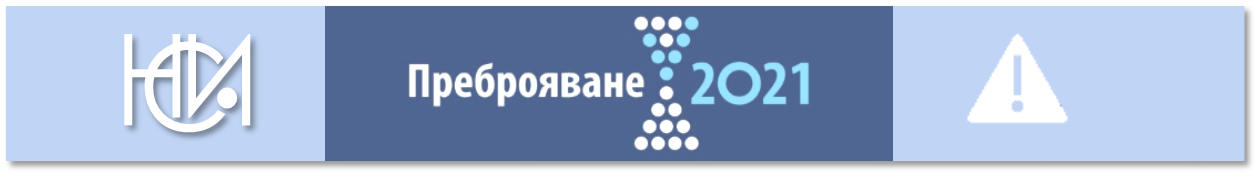 оСНОВНИ РЕЗУЛТАТИ ОТ КОНТРОЛНИТЕ ПРЕБРОЯВАНИЯ НА НАСЕЛЕНИЕТО към 7 септември 2021 година В изпълнение на чл. 38 от Закона за преброяване на населението и жилищния фонд в Република България през 2021 г. (обн. ДВ, бр. 20 от 8.03.2019 г.) Националният статистически институт проведе извадкови контролни изследвания за проверка на точността на регистрираните данни и за пълнотата на обхвата на единиците на наблюдение.Работата на терен по контролните изследвания стартира на 11.10.2021 г., непосредствено след края на преброяването, и приключи на 31.10.2021 година. Контролните преброители бяха служители на НСИ, експерти в методологията на преброяването и с опит в провеждането на извадкови изследвания в домакинствата. С оглед осигуряване на високо равнище на отговоряемост се извършваха посещения всеки ден от 8.00 до 20.00 часа, включително и през почивните дни. Контролните изследвания се проведоха посредством електронни устройства със специално разработено приложение за събиране на данни. 1. Контролно изследване за пълнотата на обхвата	Контролното изследване за пълнотата на обхвата при преброяването на населението към 7.09.2021 г. обхвана 7 210 жилища и бяха проверени 19 306 лица. Основната цел на това изследване е да се оцени размерът на допуснатите грешки при обхвата на населението общо за страната чрез установяване на относителния дял на непреброените (пропуснатите) лица и да се оцени размерът на допуснатите грешки при отнасяне на лицата по принципа на „обичайното местоживеене“. 1.1. Непреброени лица	Резултатите от контролното изследване потвърждават вече установените изводи за сериозен дял на непреброените лица. При направените проверки са установени 1 596 лица, които нито са се самопреброили по електронен път, нито са посетени от преброител. Преобладават непреброените мъже (9.9%) спрямо непреброените жени (8.7%). Най-висок е относителният дял на непреброените лица на възраст до 19 години.Фиг. 1. Разпределение на преброените/непреброени лица според резултатите от контролните изследвания по възрастови групи и пол	Според резултатите от контролното изследване за пълнотата на обхвата значителни са разликите при относителния дял на непреброените лица по местоживеене - в селата този дял е 5.8%, докато в градовете е почти два пъти по-висок - 10.5%.	При отнасяне на резултатите от контролното изследване към общото население на страната се установява, че броят на непреброените е между 573.9 и 631.0 хил. лица, или 9.2% от населението на страната. Таблица 1. Стохастична точност  на резултатите от контролното изследване за пълнотата на обхвата на населението при преброяването към 7.09.2021 г. по отношение на непреброените лица по пол1.2. Грешки при определяне на обичайното местоживеене	Съгласно методологията на преброяването лицата се преброяват на принципа на тяхното „обичайно местоживеене“ - мястото, в което едно лице обикновено прекарва дневния период на почивка (нощуване) независимо от временно отсъствие поради ваканция, летуване, посещения при приятели и роднини, работа, медицинско лечение, религиозно поклонение и други. По време на контролното изследване за пълнотата на обхвата са установени 326 случая на неправилно преброени лица по този признак. Преобладават неправилно отнесените по обичайно местоживеене лица във възрастовата група 20 - 39 години (2.5% от проверените лица), следват лицата на възраст 0 - 19 години (2.2%). Относителният дял на този показател при мъжете (1.8%) е малко по-висок отколкото при жените (1.6%). Неправилно е определено обичайното местоживеене на 2.1% от живеещите в градовете и 0.9% от живеещите в селата. Фиг. 2. Разпределение на неправилно отнесените лица по признака „обичайно местоживеене“ по възраст, местоживеене, пол и начин на преброяване	Резултатите от контролното изследване показват, че неправилно отнасяне по обичайно местоживеене са допуснали предимно самопреброилите се по електронен път лица (3.1%) в сравнение с преброените от преброител (1.4%). При отнасяне на резултатите към цялото население на страната се установява, че относителният дял на неправилно отнесените по обичайно местоживеене лица е между 1.7 и 2.2%.   Таблица 2. Стохастична точност на резултатите от контролното изследване за пълнотата на обхвата на населението при преброяването към 7.09.2021 г. по отношение на неправилно отнесените по обичайно местоживеене по пол2. Контролно изследване за точността на регистрациятаОсновната цел на контролното изследване за точността на регистрираните данни е да се оцени получената при Преброяване 2021 информация по отношение на верността на вписаните данни за населението и жилищата. Проверени са 2 001 жилища и 5 257 лица. При контролното изследване за точността на регистрацията са идентифицирани 99 случая (1.9% от проверените лица) на неправилно отбелязване на юридическото семейно положение и 60 случая (1.1%) на фактическото семейно положение.Фиг. 3. Относителен дял на неправилно отнесените лица по признаците „юридическо“ и „фактическо семейно положение“ 	Най-висок е относителният дял на разведените лица, за които при преброяването е посочена неправилна категория на юридическото семейно положение. При фактическото семейно положение най-висок е делът на неправилно отнесените лица във „фактическо съжителство“.	При контролното изследване са регистрирани 26 случая (0.5% от проверените лица) на неправилно отбелязване на отговора на въпроса „Н14. Живели ли сте извън България през периода 1980 - 2021 г. за повече от една година?“. За 18 лица (0.3%) не е отчетен престоят в чужбина, а за 8 лица (0.2%) некоректно е отбелязан такъв престой. 	При контролното изследване са идентифицирани 53 лица (1.1% от проверените лица на възраст 15 и повече навършени години), за които при преброяването текущият им трудов статус е отбелязан некоректно. Таблица 3. Разпределение на резултатите от контролното изследване по                       отношение на текущия трудов статус	При контролното изследване са идентифицирани 10 случая (0.1% от проверените лица), които неправилно са отбелязали като какви работят на основната работа.	Постигнатата стохастична точност на резултатите по основните признаци от проведеното контролно изследване е на добро ниво. Таблица 4. Стохастична точност на резултатите от контролното изследване за точността на регистрацията по наблюдавани признациГрафикът за публикуване на данните от Преброяване 2021 можете да намерите тук. Основни данни от преброяването ще бъдат публикувани в Информационна система ИНФОСТАТ, както и ще бъдат предоставяни по заявки на потребители в съответствие със Списъка на стандартните статистически показатели и Правилника за разпространение на статистически продукти и услуги.ОценкаСтандартна грешкаДоверителен интервалДоверителен интервалКоефициент на вариацияОценкаСтандартна грешкадолна границагорна границаКоефициент на вариацияОтносителен дял на непреброените лица0.09240.00220.08800.09680.0242Брой на непреброените лица602436145605738986309740.0242Относителен дял на непреброените мъже0.09850.00330.09200.10500.0336Брой на непреброените мъже313190108492919243344560.0346Относителен дял на непреброените жени0.08660.00310.08060.09260.0356Брой на непреброените жени289246105512685663099260.0365ОценкаСтандартна грешкаДоверителен интервалДоверителен интервалКоефициент на вариацияОценкаСтандартна грешкадолна границагорна границаКоефициент на вариацияОтносителен дял на неправилно отнесените по обичайно местоживеене лица0.01940.00110.01730.02160.0565Брой на неправилно отнесените по обичайно местоживеене лица12656471571125351405920.0565Относителен дял на неправилно отнесените по обичайно местоживеене мъже0.02090.00160.01770.02410.0776Брой на неправилно отнесените по обичайно местоживеене мъже66405518556242765680.0781Относителен дял на неправилно отнесените по обичайно местоживеене жени0.01800.00150.01510.02090.0830Брой на неправилно отнесените по обичайно местоживеене жени60159501750325699920.0834Общо проверени лицаПравилно отнесени при преброяванетоПравилно отнесени при преброяванетоНеправилно отнесени при преброяванетоНеправилно отнесени при преброяванетоОбщо проверени лицаброй%брой%Общо4730467798,9531.1Да, срещу заплащане в пари или в натура1982195898,8241.2Да, в собствена фирма, на свободна практика или друга самостоятелна дейност11911798,321.7Да, в производство на селскостопански продукти, предназначени основно за продажба или размяна282692,927.1Не, но съм имал/а работа, от която съм отсъствал/а (напр. поради отпуск, вкл. майчинство, болест, престой или др.)474289,4510.6Не съм работил/а и не съм имал/а работа2554253499,2200.8ОценкаСтандартна грешкаДоверителен интервалДоверителен интервалКоефициент на вариацияОценкаСтандартна грешкадолна границагорна границаКоефициент на вариацияНеправилно отнесени лица по признак „юридическо семейно положение“ - %0.02240.002380.01780.02710.106Неправилно отнесени лица по признак „фактическо семейно положение“  - %0.01220.001720.00890.01560.140Неправилно отнесени лица по признак „живеене извън България през
периода 1980 - 2021 г. за повече от една година“  - %0.00550.001140.00320.00770.208Неправилно отнесени лица по признак „текущ трудов статус“  - %0.01050.001530.00750.01350.146Неправилно отнесени лица по признак „основна работа“  - %0.00190.000610.00070.00310.320Неправилно отнесени лица по признак „юридическо семейно положение“ - брой146297155291158541767390.106Неправилно отнесени лица по признак „фактическо семейно положение“  - брой7967311190577361016100.140Неправилно отнесени лица по признак „живеене извън България през
периода 1980 - 2021 г. за повече от една година“ - брой35700744121113502880.208Неправилно отнесени лица по признак „текущ трудов статус“  - брой68247995348734877600.146Неправилно отнесени лица по признак „основна работа“ - брой1239639704613201780.320